Figure A 	(ParBc1) Probe1	sequence2		BS ParB+ Sign3	BS ParB-S1wt	TGTTTCACGTGAAACA	55 ± 10  *** 	10 ± 2S9half	ATCTGATTGTGAAACA	27 ± 2   *    	 3 ± 4S21rdm	ATCTGATCCAGAATTG	 9 ± 3  	 8 ± 2S2	GGTTTCACGTGAAACA	47 ± 4   ***  	 7 ± 3S5	AGTTTCACGTGAAACA	40 ± 8   **   	12 ± 4S6	TGCTTCACGTGAAACA	43 ± 1   ***  	 9 ± 3S8	TGATTCACGTGAAACA	42 ± 2   ***  	16 ± 5S14	TGTATCACGTGAAACA	46 ± 3   **   	 3 ± 3S16	TGTTACACGTGAAACA	43 ± 4   ***  	 8 ± 3S77	AGtttcacgtgaaaCg	36 ± 5   ***  	 3 ± 4S3	GGTTTCACGTGAAACC	39 ± 3   ***  	 6 ± 1S4	CGTTTCACGTGAAACC	41 ± 2   **   	 4 ± 2S151 	CGTTTCACGTGAAACG	43 ± 2   ***  	10 ± 3S10	AGTTTCACGTGAAACT	33 ± 4   *    	 9 ± 4S11	TCTTTCACGTGAAAGA	 9 ± 2        	 2 ± 2S147	TTTTTCACGTGAAAAA	10 ± 1       	11 ± 7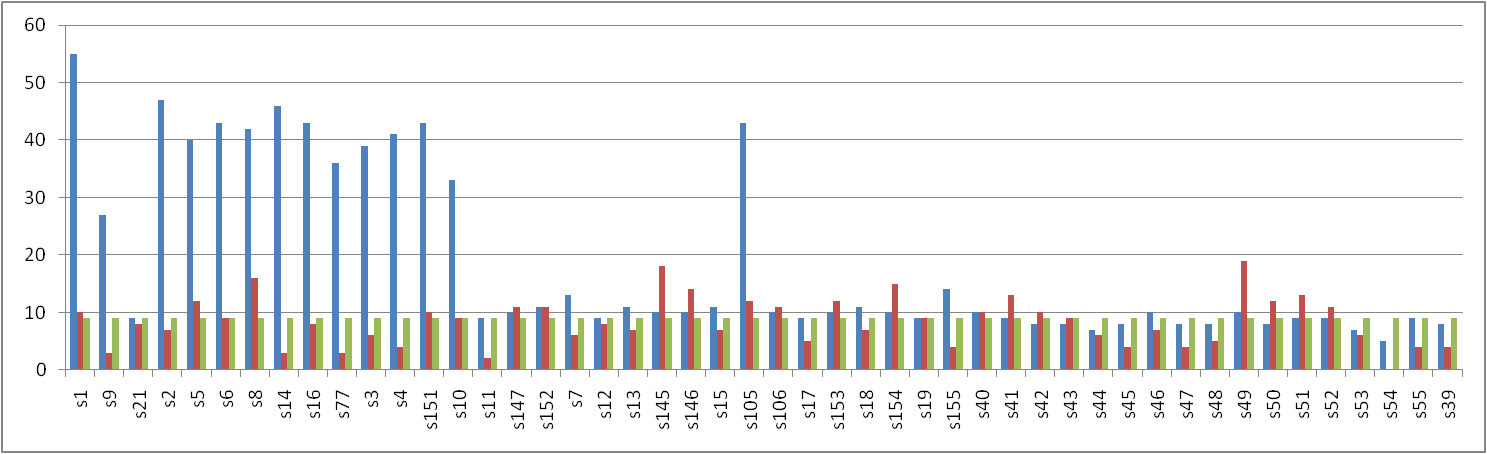 S152 	TATTTCACGTGAAATA	11 ± 1       	11 ± 5S7	TGCTTCACGTGAAGCA	13 ± 2     	 6 ± 5S12	TGATTCACGTGAATCA	 9 ± 2       	 8 ± 3S13	TGTATCACGTGATACA	11 ± 1       	 7 ± 3S145	TGTGTCACGTGACACA	10 ± 1         18 ± 8S146	TGTCTCACGTGAGACA	10 ± 1         14 ± 5S15	TGTTACACGTGTAACA	11 ± 1          7 ± 6S105	TGTTCCACGTGGAACA	43 ± 5   ***   12 ± 7S106	TGTTGCACGTGCAACA	10 ± 1         11 ± 6S17	TGTTTGACGTCAAACA	 9 ± 2          5 ± 5S153 	TGTTTTACGTAAAACA	10 ± 1         12 ± 2S18	TGTTTCTCGAGAAACA	11 ± 1          7 ± 2S154 	TGTTTCGCGCGAAACA	10 ± 2	        15 ± 1S19	TGTTTCAGCTGAAACA	 9 ± 1  	 9 ± 4S155 	TGTTTCATATGAAACA	14 ± 1  	 4 ± 1S40	CttggctcgagccaaC	10 ± 2  	10 ± 4S41	GttggctcgagccaaC	 9 ± 2   	13 ± 5S42	CAtggctcgagccaTG	 8 ± 2   	10 ± 7S43	CtAggctcgagccTaG	 8 ± 1   	 9 ± 6S44	CttCgctcgagcGaaG	 7 ± 1  	 6 ± 2S45	CttgCctcgagGcaaG	 8 ± 1   	 4 ± 1S46	CttggGtcgaCccaaG	10 ± 2  	 7 ± 6S47	CttggCtcgCGccaaG	 8 ± 4  	 4 ± 4S48	CttggCGcgCGccaaG	 8 ± 2  	 5 ± 3S49	CttggAtcgagccaaG	10 ± 1  	19 ± 5S50	CttggAtcgATccaaG	 8 ± 1   	12 ± 2S51	CttggcAcgTgccaaG	 9 ± 2   	13 ± 5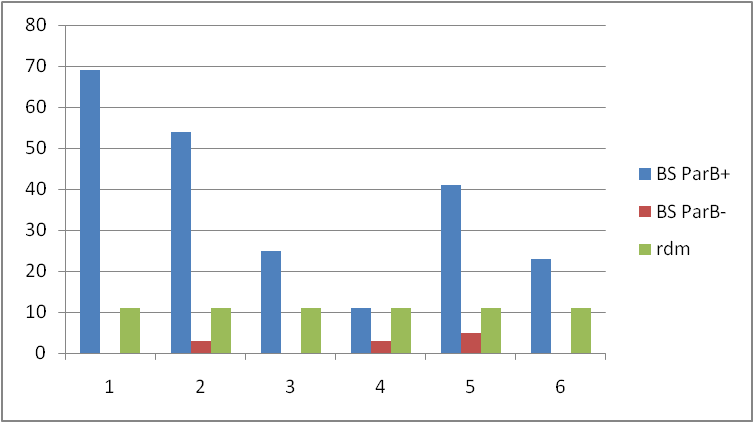 S52	CttggctGCagccaaG	 9 ± 2  	11 ± 3S53	CttggTtcgagccaaG	 7 ± 1  	 6 ± 3S54	CttggTtcgaAccaaG	 5 ± 1   	 0 ± 3S55	TGACGTGACGTGACGC	 9 ± 3  	 4 ± 5S39	TGACGTGTgagccaaG	 8 ± 1  	 4 ± 2Figure B 	(ParBc3) Probe1	sequence2		BS ParB+ Sign3	BS ParB-S56wt	GttgtcacgtgacaaC  	22 ± 7   **  	0 ± 3S57half	TGACTGATgtgacaaC 	17 ± 2   *   	0 ± 0S70rdm	TGACTGACTGACTGAC	 6 ± 4      	3 ± 3S58	TttgtcacgtgacaaC	26 ± 3   **  	0 ± 1S61	CttgtcacgtgacaaC	28 ± 11  **  	2 ± 1S74	GttgtTacgtGacaaC	28 ± 1   **  	3 ± 2S107	ATTGTCACGTGACAAT	21 ± 7   **  	3 ± 4S59	TttgtcacgtgacaaA	24 ± 2   *   	3 ± 2S60	AttgtcacgtgacaaA	20 ± 8   **  	2 ± 1S62	CttgtcacgtgacaaG	10 ± 3      	6 ± 4S63	GAtgtcacgtgacaTC	16 ± 2   **  	2 ± 2S108	GCTGTCACGTGACAGC	12 ± 3      	4 ± 3S109	GTCGTCACGTGACGAC	 5 ± 2      	2 ± 3S110	GTGGTCACGTGACCAC	10 ± 2      	2 ± 1S64	GtAgtcacgtgacTaC	16 ± 5      	2 ± 4S65	GttCtcacgtgaGaaC	11 ± 6      	2 ± 2S71	GttTtcacgtgaAaaC 	10 ± 2      	3 ± 1S111	GTTATCACGTGATAAC	 3 ± 5      	3 ± 2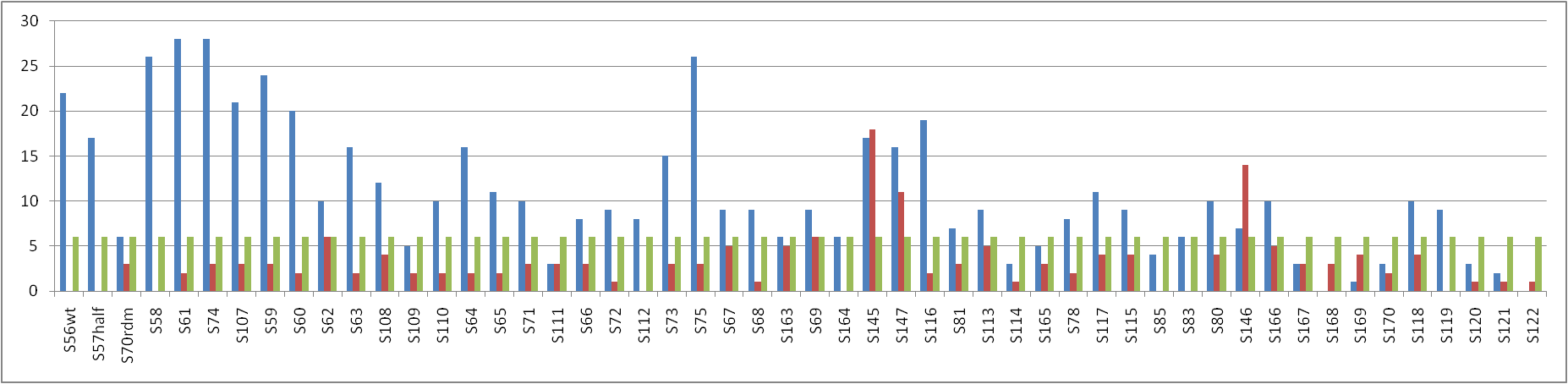 S66	GttgAcacgtgTcaaC	 8 ± 4      	3 ± 2S72	GttgCcacgtgGcaaC	 9 ± 2      	1 ± 1S112	GTTGGCACGTGCCAAC	 8 ± 4      	naS73	GttgtAacgtTacaaC	15 ± 3      	3 ± 3S75	GttgtTacgtAacaaC	26 ± 5  **  	3 ± 1S67	GttgtGacgtCacaaC	 9 ± 4      	5 ± 1S68	GttgtcTcgAgacaaC	 9 ± 8      	1 ± 0S163	GttgtcGcgCgacaaC	 6 ± 8      	5 ± 2S69	GttgtcaGCtgacaaC	 9 ± 6      	6 ± 6S164	GttgtcaTAtgacaaC	 6 ± 3      	0 ± 2S145	TGTGTCACGTGACACA 	17 ± 2        18 ± 8S147	TTTTTCACGTGAAAAA	16 ± 3        11 ± 7S116	GTTTTAACGTTAAAAC	19 ± 2      	2 ± 2S81	GTTgCaacgttgCaac	 7 ± 2      	3 ± 1S113	GTTTCCACGTGGAAAC	 9 ± 6      	5 ± 1S114	GTTGCTACGTAGCAAC	 3 ± 2      	1 ± 1S165	GttTtTacgtAaAaaC	 5 ± 6      	3 ± 6S78	GTTTCaacgttgaaac	 8 ± 5      	2 ± 2S117	GTTTAAACGTTTAAAC	11 ± 2      	4 ± 2S115	GTTTGAACGTTCAAAC	 9 ± 2      	4 ± 2S85	gtttctacgtagaaac	 4 ± 6      	0 ± 3S83	GTTCCaacgttgGaac	 6 ± 4      	0 ± 3S80	GTTTCGacgtCgaaac	10 ± 5      	4 ± 1S146	TGTCTCACGTGAGACA	 7 ± 3        14 ± 5S166	ATTTCaacgttgaaaT	10 ± 5      	5 ± 2S167	GCTTCaacgttgaaGc	 3 ± 3      	3 ± 3S168	GTCTCaacgttgaGac	 0 ± 5      	3 ± 3S169	GTTTCaGcgCtgaaac	 1 ± 3      	4 ± 3S170	GTTTCaaTAttgaaac	 3 ± 3      	2 ± 1S118	CTTTCaacgttgaaaG	10 ± 4      	4 ± 2S119	GATTCaacgttgaaTc	 9 ± 4      	0 ± 3S120	GTATCaacgttgaTac	 3 ± 5      	1 ± 3S121	GTTTCaTcgAtgaaac	 2 ± 7      	1 ± 4S122	GTTTCaaGCttgaaac	 0 ± 1      	1 ± 1Figure C  	(ParBpBC)  Probe1	sequence2		BS ParB+ Sign3	BS ParB-S38wt	CttggctcgagccaaG	43 ± 4   ***  	 4 ± 0
S39half	TGACGTGTgagccaaG	38 ± 7   **   	 4 ± 2
S55rdm	TGACGTGACGTGACGC	 6 ± 1        	 4 ± 5  
S40	GttggctcgagccaaG	38 ± 3   ***  	10 ± 4
S49	CttggAtcgagccaaG	48 ± 5   **   	19 ± 5
S53	CttggTtcgagccaaG	36 ± 4   **   	 6 ± 3
S47	CttggCGcgAGccaaG	30 ± 1   ***  	 4 ± 4
S41	GttggctcgagccaaC	37 ± 5   ***  	13 ± 5
S148	ATTGGCTCGAGCCAAT	34 ± 1   ***  	 6 ± 4
S42	CAtggctcgagccaTG	12 ± 3       	10 ± 7
S157	CCtggctcgagccaGG	 5 ± 3        	 2 ± 4
S43	CtAggctcgagccTaG	 9 ± 5        	 9 ± 6      
S158	CtCggctcgagccGaG	 2 ± 2          6 ± 1
S44	CttCgctcgagcGaaG	 9 ± 2        	 6 ± 2
S159	CttAgctcgagcTaaG	 5 ± 1        	 9 ± 4
S45	CttgCctcgagGcaaG	20 ± 5       	 4 ± 1
S160	CttgActcgagTcaaG	23 ± 2       	15 ± 4 
S161	CttgTctcgagAcaaG	26 ± 1     	14 ± 5
S46	CttggGtcgaCccaaG	 8 ± 6        	 7 ± 6
S50	CttggAtcgATccaaG	16 ± 1       	12 ± 2
S54	CttggTtcgaAccaaG	 8 ± 3        	 0 ± 3
S48	CttggCGcgCGccaaG	21 ± 6   *    	 5 ± 3 
S51	CttggcAcgTgccaaG	13 ± 1       	13 ± 5
S149	CTTGGCGCGTGCCAAG	14 ± 1       	 9 ± 3
S150	CTTGGCCCGGGCCAAG	34 ± 7   **   	14 ± 9
S52	CttggctGCagccaaG	10 ± 2       	11 ± 3
S162	CttggctTAagccaaG	 8 ± 1        	 8 ± 4
S1	TGTTTCACGTGAAACA	 5 ± 3        	10 ± 2
S9	ATCTGATTGTGAAACA	 0 ± 2        	 3 ± 4
S2	TGTTTCACGTGAAACC	 6 ± 2        	 7 ± 3
S5	TGTTTCACGTGAAACT	 7 ± 1        	12 ± 5
S6	TGCTTCACGTGAAACA	 8 ± 3        	 9 ± 3
S8	TGATTCACGTGAAACA	10 ± 1       	16 ± 5
S14	TGTATCACGTGAAACA	 6 ± 3        	 3 ± 3
S16	TGTTACACGTGAAACA	 5 ± 2        	 8 ± 3
S77	AGtttcacgtgaaaCg	10 ± 2       	 3 ± 4
S3	GGTTTCACGTGAAACC	 5 ± 1        	 6 ± 1
S4	CGTTTCACGTGAAACC	 4 ± 3        	 4 ± 2
S151 	CGTTTCACGTGAAACG	 9 ± 1        	10 ± 3
S10	AGTTTCACGTGAAACT	 4 ± 4        	 9 ± 4
S11	TCTTTCACGTGAAAGA	 4 ± 1        	 2 ± 2
S147	TTTTTCACGTGAAAAA	 7 ± 2        	11 ± 7
S152 	TATTTCACGTGAAATA	 9 ± 3        	11 ± 5
S7	TGCTTCACGTGAAGCA	 4 ± 3        	 6 ± 5
S12	TGATTCACGTGAATCA	 4 ± 3        	 8 ± 3
S13	TGTATCACGTGATACA	 8 ± 2        	 7 ± 3
S145	TGTGTCACGTGACACA	14 ± 5       	18 ± 8
S146	TGTCTCACGTGAGACA	13 ± 2       	14 ± 5
S15	TGTTACACGTGTAACA	 4 ± 3        	 7 ± 6
S105	TGTTCCACGTGGAACA	12 ± 4       	12 ± 7
S106	TGTTGCACGTGCAACA	11 ± 4       	11 ± 6
S17	TGTTTGACGTCAAACA	 3 ± 3        	 5 ± 5
S153 	TGTTTTACGTAAAACA	12 ± 1       	12 ± 2
S18	TGTTTCTCGAGAAACA	 6 ± 2        	 7 ± 2
S154 	TGTTTCGCGCGAAACA	13 ± 1       	15 ± 1
S19	TGTTTCAGCTGAAACA	 9 ± 3        	 9 ± 4
S155 	TGTTTCATATGAAACA	 4 ± 1        	 4 ± 1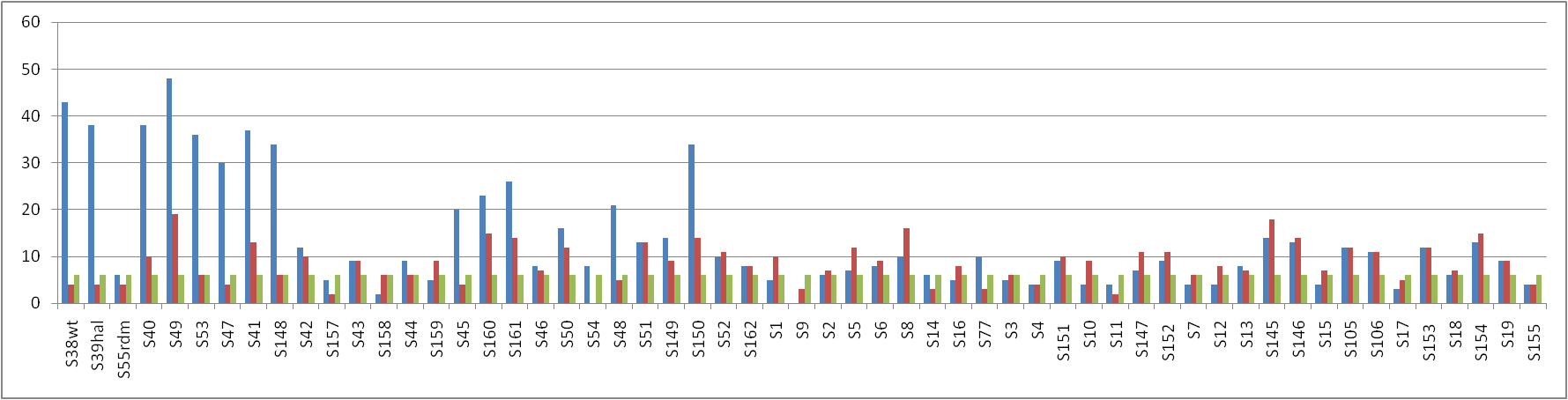 Figure D	(ParB12D)	probe1	sequence2		BS ParB+ Sign3	BS ParB-S78wt	GTTTCaacgttgaaac	42 ± 5   ***  	2 ± 2S179half	TAACTGATgttgaaac	12 ± 3     	1 ± 3S70rdm	TGACTGACTGACTGAC	 3 ± 4      	3 ± 3S118	CTTTCaacgttgaaaG	18 ± 3     	4 ± 2S166	ATTTCaacgttgaaaT	28 ± 6   *  	5 ± 2
S119	GATTCaacgttgaaTc	 6 ± 3      	0 ± 3S167	GCTTCaacgttgaaGc	 8 ± 2      	3 ± 3S120	GTATCaacgttgaTac	 3 ± 3      	1 ± 3S168	GTCTCaacgttgaGac	 6 ± 4      	3 ± 3S82	GTTACaacgttgTaac	 7 ± 5      	2 ± 1S81	GTTgCaacgttgCaac	 9 ± 3      	3 ± 1S83	GTTCCaacgttgGaac	 5 ± 3      	0 ± 3S115	GTTTGAACGTTCAAAC	 9 ± 3      	4 ± 2S116	GTTTTAACGTTAAAAC	 8 ± 1      	2 ± 2S117	GTTTAAACGTTTAAAC	 8 ± 1      	4 ± 2S79	GTTTCCacgtGgaaac	17 ± 8     	5 ± 1S80	GTTTCGacgtCgaaac	11 ± 3     	4 ± 1S85	gtttctacgtagaaac	 5 ± 6      	0 ± 3S121	GTTTCaTcgAtgaaac	12 ± 6     	1 ± 4S169	GTTTCaGcgCtgaaac	16 ± 1     	4 ± 3S122	GTTTCaaGCttgaaac	11 ± 5     	1 ± 1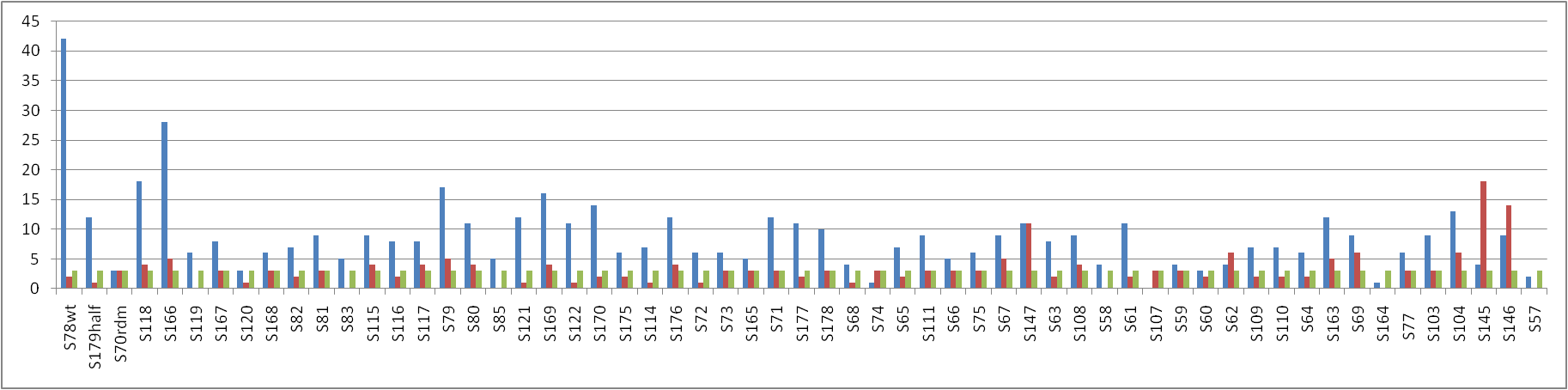 S170	GTTTCaaTAttgaaac	14 ± 1     	2 ± 1S175	GCTTCCACgtggaaGc	 6 ± 1      	2 ± 1S114	GTTGCTACGTAGCAAC	 7 ± 4      	1 ± 1S176	GTTCCCACgtggGaac	12 ± 4     	4 ± 1S72	GttgCcacgtgGcaaC	 6 ± 3      	1 ± 1S73	GttgtAacgtTacaaC	 6 ± 4      	3 ± 3S165	GttTtTacgtAaAaaC	 5 ± 4      	3 ± 6S71	GttTtcacgtgaAaaC	12 ± 5     	3 ± 1S177	GTTTCCGCgCggaaac	11 ± 3     	2 ± 5S178	GTTTCCATAtggaaac	10 ± 5     	3 ± 3S68	GttgtcTcgAgacaaC	 4 ± 1      	1 ± 0S74	GttgtTacgtGacaaC	 1 ± 2      	3 ± 2S65	GttCtcacgtgaGaaC	 7 ± 3      	2 ± 2S111	GTTATCACGTGATAAC	 9 ± 3      	3 ± 2S66	GttgAcacgtgTcaaC	 5 ± 5      	3 ± 2S75	GttgtTacgtAacaaC	 6 ± 3      	3 ± 1S67	GttgtGacgtCacaaC	 9 ± 3      	5 ± 1S147	TTTTTCACGTGAAAAA	11 ± 7        11 ± 7S63	GAtgtcacgtgacaTC	 8 ± 4      	2 ± 2S108	GCTGTCACGTGACAGC	 9 ± 6      	4 ± 3S58	GttgtcacgtgacaaA	 4 ± 2      	0 ± 1S61	GttgtcacgtgacaaG	11 ± 7     	2 ± 1S107	ATTGTCACGTGACAAT	 0 ± 2      	3 ± 4S59	TttgtcacgtgacaaA	 4 ± 4      	3 ± 2S60	AttgtcacgtgacaaA	 3 ± 2      	2 ± 1S62	CttgtcacgtgacaaG	 4 ±7       	6 ± 4S109	GTCGTCACGTGACGAC	 7 ± 7      	2 ± 3S110	GTGGTCACGTGACCAC	 7 ± 1      	2 ± 1S64	GtAgtcacgtgacTaC	 6 ± 6      	2 ± 4S163	GttgtcGcgCgacaaC	12 ± 6     	5 ± 2S69	GttgtcaGCtgacaaC	 9 ± 7      	6 ± 6S164	GttgtcaTAtgacaaC	 1 ± 3      	0 ± 2S77  	AGtttcacgtgaaaCg	 6 ± 3      	3 ± 4S103	CTTTCACCGGTGAAAG	 9 ± 2      	3 ± 2S104	GTTCAACCGGTTGAAC	13 ± 4     	6 ± 1S145	TGTGTCACGTGACACA	 4 ± 1        18 ± 8S146	TGTCTCACGTGAGACA	 9 ± 3        14 ± 5S57	TGACTGATgtgacaaC	 2 ± 3      	0 ± 0Figure E 	(ParBG4) Probe1	sequence2		BS ParB+ Sign3	BS ParB-S89wt	ATCTccacgtggagat	63 ± 6    **	0 ± 3S181half	TCACCTCAgtggagat	24 ± 3         naS70rdm	TGACTGACTGACTGAC	27 ± 9		3 ± 3S99	ATCGTcacgtggagat	38 ± 3		6 ± 0S98	ATTGccacgtggagat	36 ± 5		3 ± 3S92	GTCTccacgtggagaC	53 ± 4    **	4 ± 2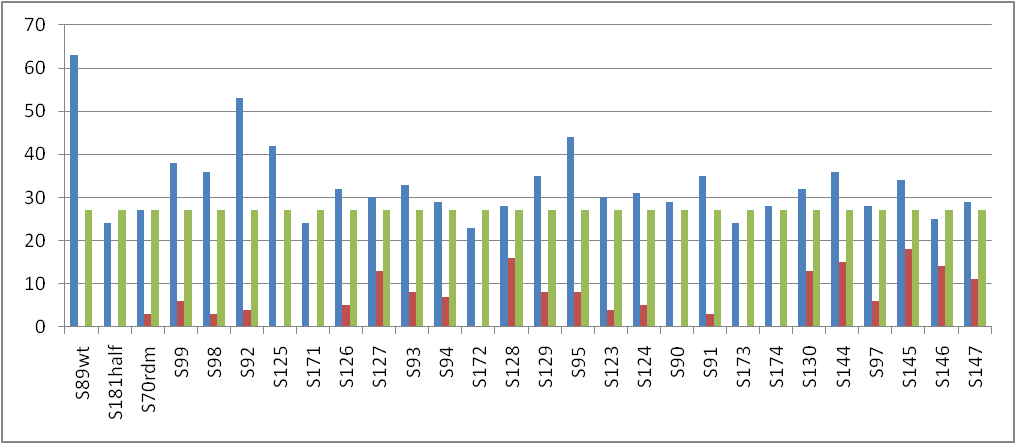 S125	TTCTccacgtggagaA	42 ± 2    *	0 ± 1S171	ACCTccacgtggagGt	24 ± 6		naS126	AACTccacgtggagTt	32 ± 1		5 ± 2S127	ATGTccacgtggaCat	30 ± 2		13 ± 1S93	ATTTccacgtggaAat	33 ± 4		8 ± 2S94	ATCGccacgtggCgat	29 ± 3		7 ± 0S172	ATCCccacgtggGgat	23 ± 5		naS128	ATCAccacgtggTgat	28 ± 7		16 ± 3S129	ATCTGcacgtgCagat	35 ± 7	 	8 ± 4S95	ATCTTcacgtgAagat	44 ± 6    *	8 ± 2S123	ATCTCTACGTAGAGAT	30 ± 4		4 ± 1S124	ATCTCGACGTCGAGAT	31 ± 5		5 ± 2S90	ATCTcAacgtTgagat	29 ± 1		0 ± 4S91	ATCTccTcgAggagat	35 ± 2		3 ± 2S173	ATCTccGcgCggagat	24 ± 6		naS174	ATCTccaTAtggagat	28 ± 2		naS130	ATCTccaGCtggagat	32 ± 3		13 ± 4S144	GTTTCCAGCtggaaac	36 ± 2		15 ± 5S97	GTCGccacgtggCgaC	28 ± 2		6 ± 2S145	TGTGTCACGTGACACA	34 ± 6		18 ± 8S146	TGTCTCACGTGAGACA	25 ± 5		14 ± 5S147	TTTTTCACGTGAAAAA	29 ± 4		11 ± 7Figure F 	(ParB12J; changes relative to probe S56, i.e.  parSc3)probe1	sequence2		BS ParB+ Sign3	BS ParB-S56	GttgtcacgtgacaaC	69 ± 8    * 	 0 ± 3S86wt	GTTgTcacgtggaaac	54 ± 22   * 	 3 ± 0S57half	TGACTGATgtgacaaC	25 ± 22    	 0 ± 0S70rdm	TGACTGACTGACTGAC	11 ± 11    	 3 ± 3S88	GTTTCCACgtggaaac	41 ± 17    	 5 ± 1S58	GttgtcacgtgacaaA	23 ± 21    	 0 ± 1S61	GttgtcacgtgacaaG	20 ± 15    	 2 ± 1 S74	GttgtTacgtGacaaC	37 ± 22    	 3 ± 2 S59	TttgtcacgtgacaaA	22 ± 21    	 3 ± 2S60	AttgtcacgtgacaaA	24 ± 13    	 2 ± 1S62	CttgtcacgtgacaaG	21 ± 13    	 6 ± 4S63	GAtgtcacgtgacaTC	21 ± 14    	 2 ± 2S64	GtAgtcacgtgacTaC	18 ± 12    	 2 ± 4 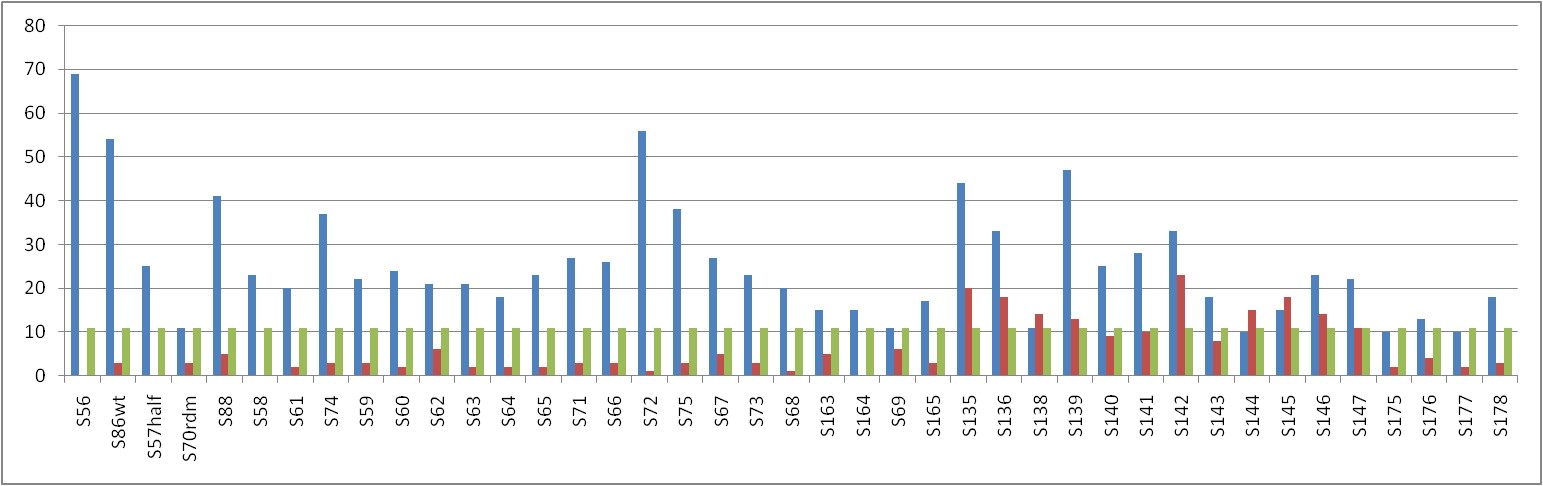 S65	GttCtcacgtgaGaaC	23 ± 16    	 2 ± 2S71	GttTtcacgtgaAaaC	27 ± 21    	 3 ± 1S66	GttgAcacgtgTcaaC	26 ± 15    	 3 ± 2S72	GttgCcacgtgGcaaC	56 ± 23   * 	 1 ± 1S75	GttgtTacgtAacaaC	38 ± 30    	 3 ± 1S67	GttgtGacgtCacaaC	27 ± 17    	 5 ± 1S73	GttgtAacgtTacaaC	23 ± 15    	 3 ± 3S68	GttgtcTcgAgacaaC	20 ± 17    	 1 ± 0S163	GttgtcGcgCgacaaC	15 ± 8     	 5 ± 2S164	GttgtcaTAtgacaaC	15 ± 3     	 0 ± 2S69	GttgtcaGCtgacaaC	11 ± 1     	 6 ± 6S165	GttTtTacgtAaAaaC	17 ± 5     	 3 ± 6S135	GTTGCCACGTGGAAAC	44 ± 23    	20 ± 2S136	GTTTTCACGTGGAAAC 	33 ± 23    	18 ± 1S138	CTTTCCACgtggaaaG	11 ± 8     	14 ± 0S139	GATTCCACgtggaaTc	47 ± 31  * 	13 ± 1 S140	GTATCCACgtggaTac	25 ± 15     	 9 ± 1S141	GTTACCACgtggTaac	28 ± 11  *  	10 ± 4S142	GTTTGCACgtgCaaac	33 ± 7      	23 ± 5S143	GTTTCCTCgAggaaac	18 ± 8      	 8 ± 2S144	GTTTCCAGCtggaaac	10 ± 5      	15 ± 5S145	TGTGTCACGTGACACA	15 ± 8      	18 ± 8S146	TGTCTCACGTGAGACA 	23 ± 8      	14 ± 5S147	TTTTTCACGTGAAAAA	22 ± 15     	11 ± 7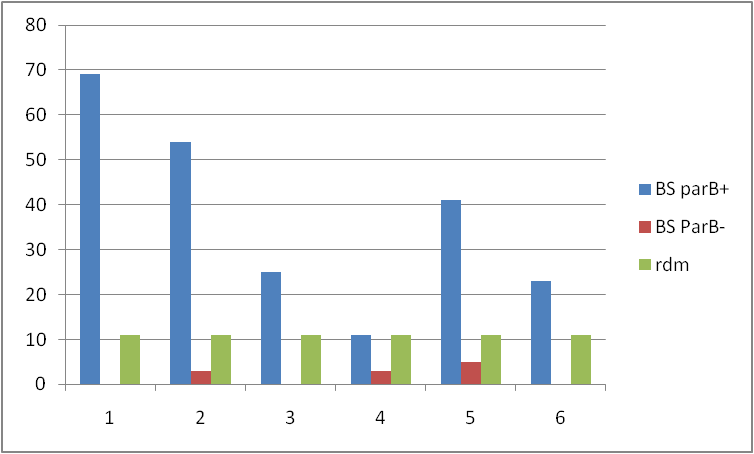 S175	GCTTCCACgtggaaGc	10 ± 5      	 2 ± 1 S176	GTTCCCACgtggGaac	13 ± 6      	 4 ± 1 S177	GTTTCCGCgCggaaac	10 ± 7      	 2 ± 5 S178	GTTTCCATAtggaaac	18 ± 10     	 3 ± 3 Figure G	(ParB12J ; changes relative to probe S88, i.e. “non-parSc3”)Probe1	sequence2		BS ParB+ Sign3  BS ParB-S88	GTTTCCACgtggaaac	41 ± 17     	 5 ± 1S86wt 	gTTgTcacgtggaaac 	54 ± 22   *  	 3 ± 0S180halfTACCTGCTgtggaaac	14 ± 4     	 naS70rdm 	TGACTGACTGACTGAC	11 ± 11     	 3 ± 3S56	GttgtcacgtgacaaC	69 ± 8    *  	 0 ± 3S136	GTTTTCACGTGGAAAC 	33 ± 23    	18 ± 1   S135	GTTGCCACGTGGAAAC	44 ± 23    	20 ± 2S143	GTTTCCTCgAggaaac	18 ± 8      	 8 ± 2S138	CTTTCCACgtggaaaG	11 ± 8     	14 ± 0S175	GCTTCCACgtggaaGc	10 ± 5      	 2 ± 1S139	GATTCCACgtggaaTc	47 ± 31   * 	13 ± 1S140	GTATCCACgtggaTac	25 ± 15     	 9 ± 1S176	GTTCCCACgtggGaac	13 ± 6      	 4 ± 1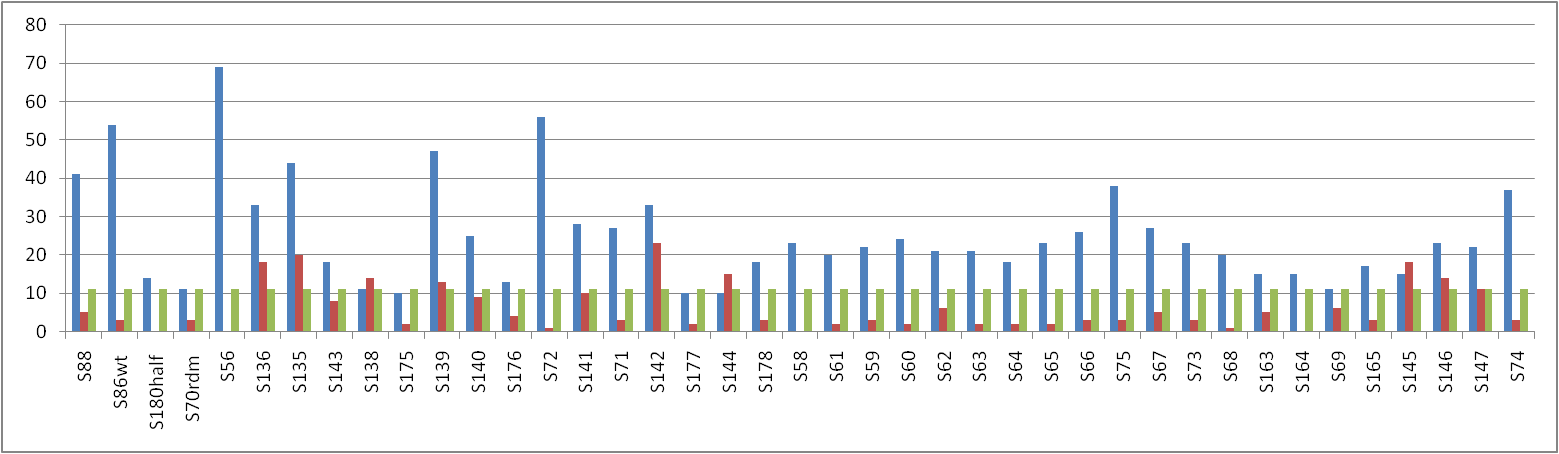 S72	GTTGCCACGTGGCAAC	56 ± 23   *  	 1 ± 1S141	GTTACCACgtggTaac	28 ± 11   * 	10 ± 4S71	GttTtcacgtgaAaaC	27 ± 21     	 3 ± 1S142	GTTTGCACgtgCaaac	33 ± 7     	23 ± 5S177	GTTTCCGCgCggaaac	10 ± 7      	 2 ± 5S144	GTTTCCAGCtggaaac	10 ± 5     	15 ± 5S178	GTTTCCATAtggaaac	18 ± 10     	 3 ± 3S58	GttgtcacgtgacaaA	23 ± 21     	 0 ± 1S61	GttgtcacgtgacaaG	20 ± 15     	 2 ± 1S59	TttgtcacgtgacaaA	22 ± 21     	 3 ± 2S60	AttgtcacgtgacaaA	24 ± 13     	 2 ± 1S62	CttgtcacgtgacaaG	21 ± 13     	 6 ± 4S63	GAtgtcacgtgacaTC	21 ± 14     	 2 ± 2S64	GtAgtcacgtgacTaC	18 ± 12     	 2 ± 4S65	GttCtcacgtgaGaaC	23 ± 16     	 2 ± 2S66	GttgAcacgtgTcaaC	26 ± 15     	 3 ± 2S75	GttgtTacgtAacaaC	38 ± 30     	 3 ± 1S67	GttgtGacgtCacaaC	27 ± 17     	 5 ± 1S73	GttgtAacgtTacaaC	23 ± 15     	 3 ± 3S68	GttgtcTcgAgacaaC	20 ± 17     	 1 ± 0S163	GttgtcGcgCgacaaC	15 ± 8      	 5 ± 2S164	GttgtcaTAtgacaaC	15 ± 3      	 0 ± 2S69	GttgtcaGCtgacaaC	11 ± 10     	 6 ± 6S165	GttTtTacgtAaAaaC	17 ± 5      	 3 ± 6S145	TGTGTCACGTGACACA	15 ± 8     	18 ± 8S146	TGTCTCACGTGAGACA 	23 ± 8     	14 ± 5S147	TTTTTCACGTGAAAAA	22 ± 15    	11 ± 7S74	GttgtTacgtGacaaC	37 ± 22     	 3 ± 21 Wild-type (wt), random (rdm) and half-parS (half) sequences are mentioned for clarity2 Red-highlited nucleotides in the parS sequences are those changed relative to the cognate wt parS (Figures A-E) or to parSc3 (Figure F) or to “non-parSc3” (Figure G)3 Levels of significance are indicated in the “Sign” columns as follows:  
* (P value < 0.05), ** (P value < 0.01), *** (P value <0.001).